.Section 1: FWD ROCK RECOVER, FWD ROCK RECOVER, SHUFFLE BACK, SAILOR TURNSection 2: SAMBA STEP, SAMBA STEP, VOLTA STEPSTAG - (WALL 4, FACING 12 O'CLOCK, RESTART FACING 3 O'CLOCK)Section 3: SIDE BEHIND , DIAGONAL STEP FORWARD , MAMBO FORWARD BACK, HITCH, BACK HITCH BACK,HITCH, ROCK BACK ¼ SCUFF SIDESection 4: ROCK BACK POINT, BEHIND ¼ STEP, ½, ½, COASTER STEP, STEPTAG (END OF WALL 8 FACING 3 O'CLOCK, RESTART FACING 6 O'CLOCK)TAGJAZZ BOX ¼ TURN RNOTES TO INSTRUCTOR/TEACHERTHANK YOU FOR LOOKING/TEACHING OUR DANCECONTACT DETAILSCaroline Cooper :- linedancersoflinthorpe@outlook.comAiden Fryer :- aiden.fryer@gmail.comLast Update - 26 Feb. 2021Higher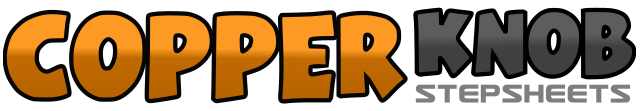 .......Count:32Wall:4Level:Intermediate.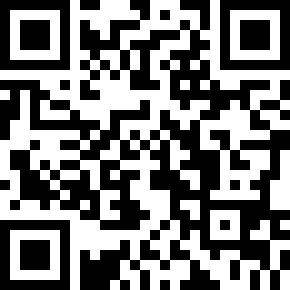 Choreographer:Aiden Fryer (UK) & Caroline Cooper (UK) - February 2021Aiden Fryer (UK) & Caroline Cooper (UK) - February 2021Aiden Fryer (UK) & Caroline Cooper (UK) - February 2021Aiden Fryer (UK) & Caroline Cooper (UK) - February 2021Aiden Fryer (UK) & Caroline Cooper (UK) - February 2021.Music:Higher (feat. iann dior) - Clean BanditHigher (feat. iann dior) - Clean BanditHigher (feat. iann dior) - Clean BanditHigher (feat. iann dior) - Clean BanditHigher (feat. iann dior) - Clean Bandit........12&Rock fwd on R, recover to L, close R next to L (12)3-4Rock fwd on L, recover to R (12)5&6Step back on L, close R next to L, step back on L (12)7&8½ turn over R, sweeping R behind L, step L to L side, step R to R side (6)1&2Cross L over R, step R to R side, step L to L side (6)3&4Cross R over L, step L to L side, step R to R side (6)5&6&¼ turn L stepping fwd L, lock R behind L, ¼ turn L stepping fwd L, lock R behind L (12)7&8¼ turn L stepping fwd L, lock R behind L, ¼ turn L stepping fwd L (6)1 2&Step R to R side (6), step L behind R (6), step forward on R on R diagonal (7.30)3&4&Rock forward on L, step back on R, Step back on L (7.30) Hitch R knee5&6&Step back on R (6) Hitch L, Step back on L (6) Hitch R knee (6)7&8&Rock back on R (6) recover on L turn ¼ L (3) Scuff R to R side Step R to R side1&2Rock L behind R cross R over L, point L toe to L side (3)3&4Step L behind R make ¼ R step on R (6) Step forward on L5-6Make ½ over R shoulder weight on L, Make ½ over R step back L7&8&Step back R, L together, forward on R, step forward on L1-2CROSS R OVER L, STEP BACK L3-4¼ TURN R, STEPPING FWD R, STEP FWD L1Dance starts as a 2 wall dance, then after the first tag becomes a 4 wall dance.2When you hear the lyrics "Higher, Higher, Higher" raise both hands in the air palms facing upwards.3Optional click of fingers as your L is pointing to L side count 26.